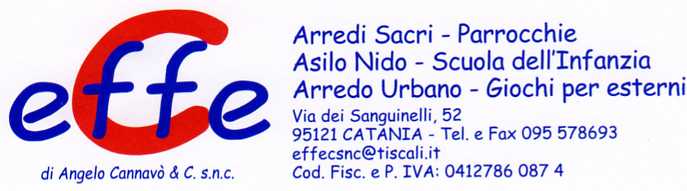 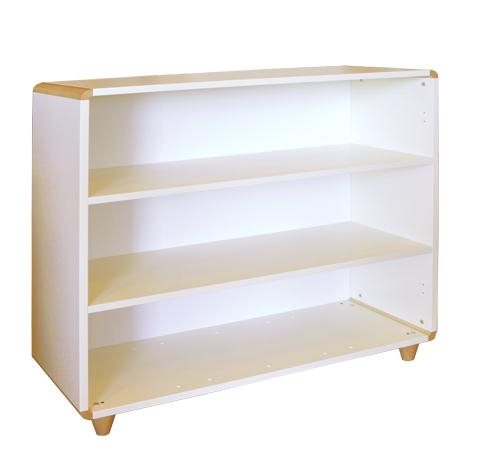 Descrizione:Armadio a giorno in nobilitato, con 2 ripiani interni,con struttura in bilaminato idrofugo, spessore 22 mm,in classe E1, privo di formaldeide, bordatura in ABS.Angoli smussati tramite inserti tondi in faggio.Dimensioni: 110(l)x87,5/107,5(h)x40 cm
Categoria: ArmadiCodice: AR01039Tipo scuola: nido – materna - adulto